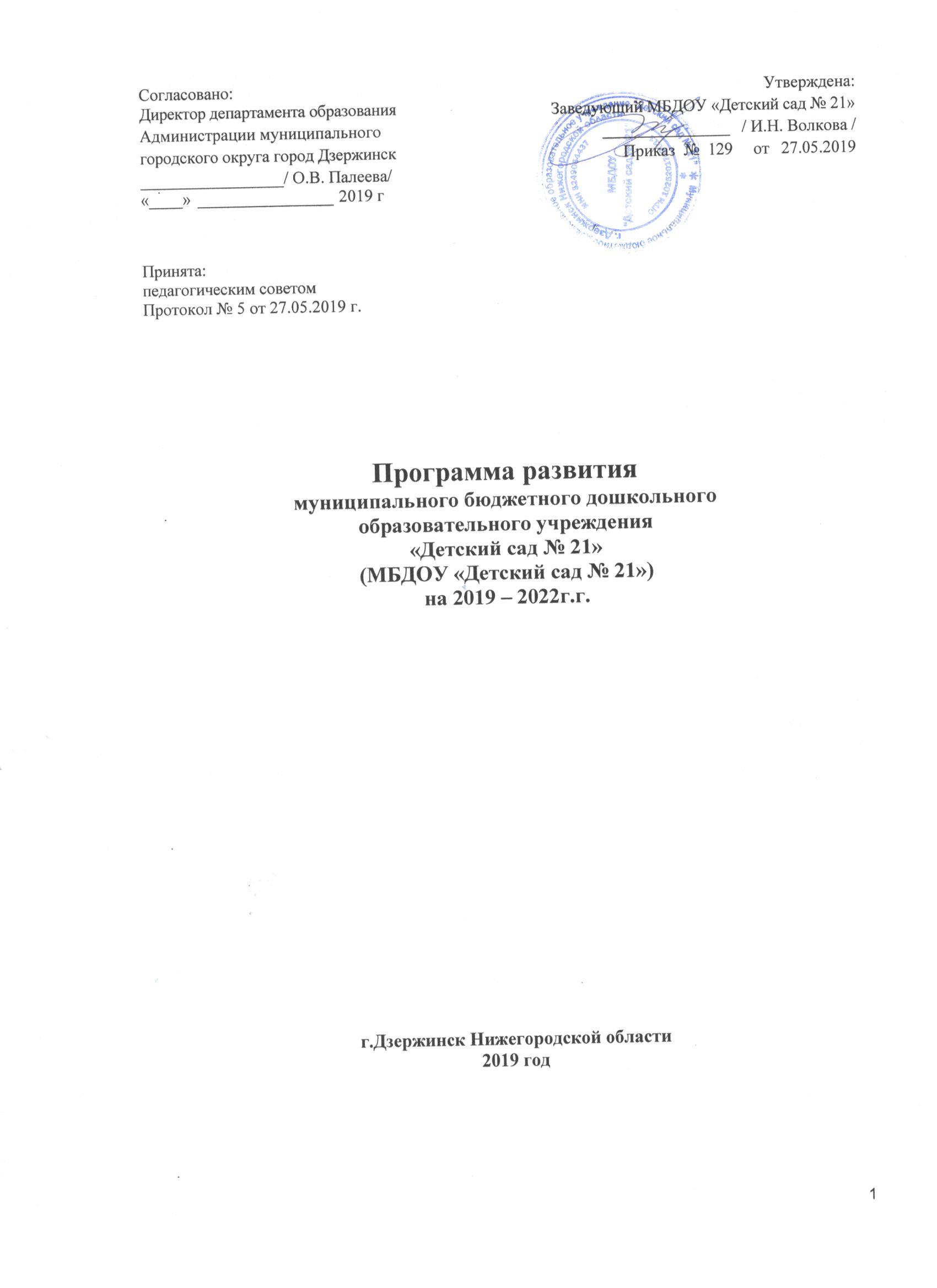 Содержание Программа развития ДОО является организационной основой деятельности муниципального бюджетного дошкольного образовательного учреждения «Детский сад № 21» (далее МБДОУ «Детский сад № 21»). Данная    Программа определяет цели, задачи, направления и предполагаемые результаты развития МБДОУ «Детский сад  № 21»  на 2019 -2022 гг. Программа развития разработана в соответствии с основными задачами и направлениями развития образовательной организации, учитывая резервные возможности, профессиональный уровень педагогов и специалистов. В связи с модернизацией системы дошкольного образования в программе учтено внедрение в работу образовательной организации федерального государственного образовательного стандарта дошкольного образования (далее ФГОС ДО), переориентация педагогического коллектива на современные образовательные программы дошкольного образования, инновационные формы работы с детьми и родителями. Прослеживается непрерывное преобразование образовательного пространства ДОО, обеспечение современным оборудованием групп и кабинетов, их оснащение с учетом современных требований. Паспорт Программы развития МБДОУ «Детский сад № 21»II. Аналитическое и прогностическое обоснование Программы развития Актуальность разработки программы развития МБДОУ обусловлена изменениями в государственно-политическом устройстве и социально-экономической жизни страны. Целевыми установками образовательной политики государства на современном этапе стало осуществление комплекса мероприятий, направленных на повышение качества образовательных услуг в области здоровьесбережения. Реализация одного из основных направлений государственной политики индивидуализация образования через реализацию образовательных траекторий в Учреждении (Государственная программа Российской Федерации «Развитие образования» на 2013-2020 годы) - с необходимостью предусматривает« обеспечение психолого-педагогической поддержки семьи и повышения компетентности родителей (законных представителей) в вопросах развития и образования, охраны и укрепления физического и психического здоровья детей, в том числе их эмоционального благополучия » (п.1.6. ФГОС ДО). Федеральный государственный образовательный стандарт дошкольного образования (ФГОС ДО) направлен на решение задач: «объединения обучения и воспитания в целостный образовательный процесс на основе духовно-нравственных и социокультурных ценностей и принятых в обществе правил и норм поведения в интересах человека, семьи, общества»; «формирования общей культуры личности детей, в том числе ценностей здорового образа жизни, развития их социальных, нравственных, эстетических, интеллектуальных, физических качеств, инициативности, самостоятельности и ответственности ребенка, формирования предпосылок учебной деятельности» (п.1.6 ФГОС ДО). Стандарт обозначил очень важный аспект в деятельности администрации и педагогического коллектива Учреждения: создание социальной ситуации развития (п.3.1.)включая создание образовательной среды, которая: гарантирует охрану и укрепление физического и психического здоровья воспитанников; обеспечивает эмоциональное благополучие воспитанников; способствует профессиональному развитию педагогических работников; создаёт условия для развивающего вариативного дошкольного образования; обеспечивает открытость дошкольного образования; создает условия для участия родителей (законных представителей) в образовательной деятельности. Основная образовательная программа дошкольного образования должна быть направлена: «на создание условий развития ребенка, открывающих возможности для его позитивной социализации, его личностного развития, развития инициативы и творческих способностей на основе сотрудничества со взрослыми и сверстниками и соответствующим возрасту видам деятельности»; «на создание развивающей образовательной среды, которая представляет собой систему условий социализации и индивидуализации детей» (п.2.4 ФГОС ДО); формирование личности ребенка как носителя ценностных установок современного мира. Условия реализации Программы должны обеспечивать полноценное развитие личности детей во всех основных образовательных областях, а именно: в сферах социально-коммуникативного, познавательного, речевого, художественно-эстетического и физического развития личности детей на фоне их эмоционального благополучия и положительного отношения к миру, к себе и к другим людям.                    Эффективное решение этих задач возможно только в учреждении, готовом работать в инновационном режиме, конкурентоспособном на рынке образовательных услуг.                   Анализ состояния и прогноз решения проблемы здоровьесбережения В ДОО, проектирования образовательной развивающей среды Учреждения, обеспечения реализации культурно-образовательных инициатив участников образовательных отношений (воспитанников, их родителей (законных представителей), педагогов) и социальных партнеров проводился по каждому из компонентов комплексного обеспечения образовательной деятельности Учреждения: кадровое, организационно-содержательное, материально-техническое, информационное организационно-правовое, финансовое.                    Именно поэтому коллектив дошкольного образовательного учреждения на общем собрании принял решение о разработке Программы развития МБДОУ «Детский сад № 21» «Сохранение и укрепление физического и психологического здоровья воспитанников средствами физического развития». Программа развития была спроектирована исходя из конкретного анализа 	исходного 	состояния 	дошкольного 	учреждения, 	территориальной 	специфики (возможности внешнего окружения детского сада), специфики контингента детей, потребности родителей воспитанников. Анализ состояния с целью решения проблемы по сохранению и укреплению физического и психического здоровья, духовно-нравственного и патриотического воспитания дошкольников проводился  с учетом требований ФГОС ДО к условиям реализации ООП ДО. Результаты проблемного анализа образовательной деятельности ДОУ Общие сведения о дошкольном учреждении МБДОУ «Детский сад № 21» Муниципальное бюджетное дошкольное образовательное учреждение «Детский сад № 21» функционирует с апреля 1987 года. Это типовое, отдельно стоящее панельное 2-хэтажное здание с просторными игровыми и спальными помещениями, максимально приспособленными для комфортного пребывания в них детей и работы сотрудников. Имеет закрытый плавательный бассейн. Юридический и фактический адрес: 606031, Россия, Нижегородская  область, г. Дзержинск, ул. Рудольфа Удриса, дом 3-А Телефон: 8(8313) 32-43-61. Сайт:www.21dzn.dounn.ru Электронная почта: ds21@uddudzr.ru  Режим работы учреждения: пятидневная рабочая неделя общая длительность рабочего дня – 12 часов (с 6.00 до 18.00) выходные дни: суббота, воскресенье и нерабочие праздничные дни в соответствии с действующим законодательством Российской Федерации. Учредитель: Администрация г. Дзержинска Нижегородской области. Учреждение имеет лицензию на право ведения образовательной деятельности: серия 52 № 002313 от 24.01.2012 года, срок действия лицензии – бессрочно. В декабре 2014 года в рамках апробации (Лаборатория социально-педагогических измерений в образовании Нижегородского института развития образования) МБДОУ прошло независимую оценку качества дошкольного образования. По итогам оценки учреждение было отнесено к кластеру «Эффективная ДОО». Проектная мощность МБДОУ «Детский сад № 21» – 12 возрастных групп – 220 детей.                     В настоящее время в дошкольном учреждении функционирует 11 групп, из них:       3 группы для детей раннего возраста (с 2 до 3 лет);                                                                                     8 групп для детей дошкольного возраста (с 3 до 7 лет). Списочный состав составляет 310 детей (144 мальчика и 166 девочки).   Переукомплектованность связана с тем, что в последние годы возросла потребность  в детских садах, в связи с увеличением рождаемости детей на микроучастке города, где расположено МБДОУ. 2.1. Кадровое обеспечение Актуальное состояние: Дошкольное учреждение полностью укомплектовано кадрами. Коллектив ДОУ составляет 45 человек. Воспитательно-образовательную работу осуществляют 23 педагога: из них 17-  воспитатели и специалисты: педагогпсихолог,  музыкальный руководитель, инструктор по физической культуре, инструктор по плаванию. 
      Отличительной   особенностью   дошкольного   учреждения   является   стабильность педагогических кадров и обсуживающего персонала.         Все педагоги своевременно проходят КПК, обучаются на хозрасчётных и проблемных курсах при Нижегородском Институте Развития Образования, походят переподготовку.  А также повышают свой профессиональный уровень через посещения методических объединений города, прохождение процедуры аттестации, самообразование, что способствует повышению профессионального мастерства.          Образовательный ценз, стаж и опыт практической работы позволяют коллективу МБДОУ решать педагогические задачи на уровне требований современного общества.        Проблемное        состояние:  Методические мероприятия и тематика программ саморазвития педагогов определяются задачами Годового плана работы Учреждения. Требуется обновление содержания методической работы, разработка целостных программ саморазвития педагогов сроком на три года в соответствии с основной инновационной идеей развития Учреждения: обогащение содержания, направленность на формирование профессиональных компетенций в соответствии с ФГОС и профстандартом, активные формы методического сопровождения.        Перспективы     развития: 1.Профессиональные дефициты педагогов Учреждения по обеспечению защиты детей от всех форм физического и психического насилия; поддержки родителей (законных представителей) в воспитании детей, охране и укреплении их здоровья, вовлечение семей непосредственно в образовательную деятельность своевременно выявляются и устраняются за счет системы методической работы, включающей формы активного обучения и интерактивного взаимодействия: мастер-классы, брейн-ринги, педагогический пробег, круглые столы и др. 2. Реализуются программы формирования профессиональной компетентности педагогов и программы профессионального саморазвития по проблеме физического развития и здоровьесбережения воспитанников в соответствии с ФГОС ДО. 3. Два раза в год проводятся методические недели с задействованием культурно-образовательного потенциала социального окружения, социальных партнеров, других Учреждений г. Дзержинска (в том числе, в виртуальной форме).4. Разрабатываются и реализуются индивидуальные стратегии продуктивной профессиональной деятельности педагогов ДОО по обеспечению позитивной социализации и физического развития воспитанников, охраны и укрепления их здоровья. 2.2. Организационно-содержательное обеспечение Актуальное    состояние: Содержание образовательной деятельности определяется ООП ДО Учреждения, обязательная часть которой спроектирована на основе примерной общеобразовательной программы «От рождения до школы» под ред. Н.Е.Вераксы, Т.А. Комаровой, М.А.Васильевой, М: МОЗАИКА – СИНТЕЗ, 2017 г., задействующей здоровьесберегающий потенциал культурных практик (компоненты для поддержания психологического климата – «уголки уединения», «доска желаний», «творческая мастерская», «проектная деятельность».                                                                                В ДОО много внимания уделяется вопросам здоровья и безопасности детей в рамках реализации Основной общеобразовательной программы ДОО. Формы работы в рамках развивающего обучения достаточно разнообразны: это игра, наблюдение, беседы-обсуждения из личного опыта, экспериментирование, решение проблемных ситуаций, проектная деятельность, моделирование, речевые ситуации, активизирующее общение и многие другие. С целью формирования осознанного отношения ребенка к здоровью и жизни — как собственных,  так    и    других    людей    в    ДОО    уделяется    большое    внимание здоровьесберегающим  технологиям, обучению безопасному поведению. Педагоги активно использовали в работе с детьми и родителями разнообразные здоровьесберегающие технологии: -технологии 	сохранения 	и 	стимулирования 	здоровья (физкультминутки 	и динамические паузы, подвижные и спортивные игры, пальчиковую, дыхательную, бодрящую, корригирующую гимнастику, гимнастику для глаз, релаксацию), -технологии обучения здоровому образу жизни (занятия физической культурой, коммуникативные игры, циклы занятий и игровых упражнений из серии «Здоровье», самомассаж), коррекционные технологии (технология коррекции поведения, психогимнастику). Наличие в ДОО физкультурного зала, плавательного бассейна определяет систему оздоровительной работы. Организационно-педагогические условия воспитательнообразовательного процесса, созданные в ДОО, помогают в выборе оптимальных форм организации детской деятельности: организация двигательного режима, охрана психического здоровья, закаливания с учетом состояния здоровья детей, лечебнооздоровительная работа и др.                В 	ДОО 	в 	течение 	года 	проводятся 	следующие мероприятия: ежедневная утренняя гимнастика, 	занятия физической культурой; занятия по обучению детей плаванию (1 раз в неделю с 3 до 7 лет); спортивные досуги ( 1 раз в месяц) ; ежедневные прогулки; индивидуальная работа по профилактике плоскостопия; физ.минутки во всех видах занятий; гимнастика после сна; дыхательная гимнастика; соблюдением температурного режима и режима проветривания. Оценка физического развития детей проводится 1 раз в год. На вновь прибывших детей раннего возраста ведутся адаптационные листы. Дети ежедневно осматриваются медицинской сестрой ГБМУЗ «Городская детская поликлиника № 10 города Дзержинска», получая допуск к занятиям по обучению плаванию. С октября по май в ДОО функционирует бассейн, где проводится обучение детей плаванию (с 3 до 7 лет). Бассейн оснащен всем необходимым оборудованием: доски,  нарукавники, тонущие игрушки, мячи, обручи, игрушки плавающие. В отчетном году были приобретены комплекты тонущих игрушек, плавающий кольцеброс, плавающие кольца, колобашки для обучения детей плаванию. Дети младшего дошкольного возраста занимаются в бассейне 1 раз в неделю, воспитанники старшего дошкольного возраста занимаются 2 раза в неделю. Каждая группа делится на подгруппы. Занятия проводятся на основе программы «Система обучения плаванию детей дошкольного возраста»» А.А. Чеменева, Т.В. Столмакова – СПб. : «Издательство «Детство-Пресс», 2011 г, 336 с. Перед входом в бассейн оборудован малый спортивный зал, где перед каждым занятием с детьми проводится комплекс «сухое плавание», который подготавливает детский организм к нагрузкам в бассейне. Занятия в бассейне формируют положительный эмоциональный отклик у ребенка и создают хорошее настроение на весь день, что свидетельствует об их положительном закаливающем эффекте. При обучении у детей формируются и закрепляются привычки к водным процедурам, потребность в них, положительное отношение к ним, умение самостоятельно проводить их. Воспитание гигиенических навыков на занятиях в бассейне формирует у детей навыки личной и общественной гигиены, которые играют важную роль в охране здоровья. Культура поведения на воде формирует навыки плавания, приводит к укреплению мышечной системы, развитию силовой выносливости и чувство уверенности на открытых водоемах. Инструктор по плаванию оформила для родителей ДОО информационные стенды, благодаря которым они могут ознакомиться с процессом обучения плаванию детей разных возрастов. Традиционным стало ежегодное проведение с детьми старших дошкольных групп совместно с родителями соревнований, посвященных Дню Матери в ноябре и Дню семьи в мае. Ежегодно в ДОО осуществляется мониторинг состояния психофизического здоровья и развития детей, результаты которого указывают на увеличение числа различных функциональных отклонений. Стабильно высоким остаётся число детей с отягощённым неврологическим статусом и состоящих на учёте у врача-невролога и других специалистов. В группах созданы условия для обеспечения физического и психического благополучия каждого ребенка; у дошкольников формируются навыки охраны личного здоровья и бережного отношения к здоровью окружающих. Слабые стороны: В 	ДОУ 	выстроена 	система 	здоровьесбережения детей, 	но 	не 	достигнута низкая заболеваемость. Показатели заболеваемости за последние три года: По результатам ежегодного мониторинга состояния здоровья детей по группам здоровья показатели  представляются следующим образом: отмечается уменьшение в составе учреждения детей с 1 группой здоровья–29%. Увеличилось количество детей со 2-ой, 3-ей  группой здоровья – 71 %. Реализуются индивидуальные образовательные траектории развития воспитанников. Обеспечивается сохранение психического здоровья и эмоционального благополучия воспитанников, их позитивная социализация (в рамках вариативной части ООП ДО): воспитатели поддерживают еженедельные и ежемесячные традиции;  В группах создана современная, комфортная, дидактически насыщенная развивающая среда, способствующая развитию воспитанников как субъекта различных видов детской деятельности, стимулирующая познавательную активность. Апробирована и адаптирована к имеющимся условиям программа «Я-Ты-Мы. Программа социально-эмоционального развития дошкольников". О.Л. Князева. -М: «Мозаика-Синтез», 2003г..; педагог-психолог использует различные развивающие методики или их сочетания (элементы арт-психологических техник, работа с песком). Социальное партнерство с семьями воспитанников в Учреждении осуществляется поэтапно: 1) нормативно-установочный этап, 2) аналитико-диагностический этап, 3) деятельно-технологический этап, 4) диагностически-коррекционный этап. Каждый этап социального партнерства Учреждения с семьей имеет свое содержание, методы, организационные формы (познавательные, информационно-аналитические, досуговые, наглядно-информационные). Взаимодействие с социумом. Образовательный процесс воспитанников проходит не только в детском саду, но и за его пределами при взаимодействии с различными институтами детства. МБДОУ осуществляет разносторонние связи, заключаются договора о сотрудничестве. Территориальное расположение МБДОУ позволяет решать задачи непрерывного всестороннего развития детей во взаимодействии с учреждениями образовательной, культурной, оздоровительной сфер общества.              Учреждение располагается рядом с физкультурно-оздоровительным центром – ООО «Здравница», что позволяет осуществлять социальное партнёрство. Налажены связи с близлежащими Учреждениями (МБДОУ № 137, № 58, № 10, № 127). В группах и функциональных помещениях Учреждения создана развивающая предметнопространственная среда, обеспечивающая деятельность Учреждения по сохранению и укреплению здоровья детей.  Взаимосвязь    МБДОУс    учреждениями    и    организациями    социума    позволяет объединить   вокруг   ребенка   те   силы   общества,   которые   заинтересованы   в   развитии   его личности, а так же делает его активным участником в жизни социума. Считаем, что взаимодействие с окружающей социальной средой позволит решить поставленные задачи и успешно внедрить    программу    развития    в педагогический процесс. Осуществляется психолого-педагогическое просвещение родителей по: проблемам сохранения и укрепления физического и психического здоровья детей. Социальная активность Учреждения: участие детей, педагогов, родителей воспитанников в конкурсах городского, областного и федерального уровня. Проблемное состояние:используется физкультурнооздоровительный  потенциал каникулярного периода, выходных и праздничных дней, дополнительного образования. Требуется расширить возможности социального партнерства с учреждениями  физкультуры и спорта и другими  Учреждениями  города для  обеспечения формирования представлений воспитанников о здоровом образе жизни. Необходимо целенаправленное формирование компетентности родителей (законных представителей) в этом направлении. Требуется модернизация развивающей предметно–пространственной среды Учреждения в соответствии с требованиями ФГОС ДО. Недостаточное участие во всероссийских и областных конкурсах, выставках (обеспечивает формирование позитивного имиджа учреждения как ресурса успеха). Требуется     расширение     направлений участия Учреждения  в социально значимых мероприятиях. Перспективы развития: Осуществляется организационно-содержательное обеспечениефизического  развития и формирования представлений о ЗОЖ  воспитанников ДОО в соответствии с ФГОС ДО: 1 .Программно-методические материалы здоровьесберегающегосодержания в рамках вариативной части ООП ДО (физкультурнооздоровительные мероприятия, культурные практики, социальные акции, детско-взрослое проектирование и др.); 2. Программа формирования компетентности родителей (законных представителей). 3. Эффективные формы взаимодействия участников образовательных отношений, социального партнерства и сотрудничества с другими Учреждениями г. Дзержинска. Реализация культурно-образовательных инициатив участников образовательных отношений и социальных партнеров; использование физкультурнооздоровительного  потенциала каникулярного периода, выходных и праздничных дней (маршруты выходного дня, спортивные мероприятия, целевые прогулки и экскурсии, акции, квесты и др.). В       группах       и       функциональных       помещениях       Учреждения       создана       обогащенная развивающая предметно-пространственная среда с элементами  ИКТ. Расширение   возрастного   диапазона   и   спектра   дополнительных   образовательных   услуг, обеспечивающих     сохранение     и     укрепление     физического     и     психического     здоровья воспитанников,       их       духовно-нравственного  воспитания (разные возрастные группы). Отработана    система    взаимодействия    Учреждения    с    учреждениями    -социальными партнерами       как       важное       условие  реализации       задач      сохранения и укрепления физического и психологического здоровья воспитанников.  Создание информационно-методических материалов с целью социальной презентации деятельности Учреждения по проблеме здоровьесбережения дошкольников. 2.3. Материально-техническое обеспечение Актуальное     состояние: РППС Учреждения соответствует требованиям п.3.3 ФГОС ДО, требованиям санитарных правил и пожарной безопасности, оснащенности помещений и материально-техническому обеспечению ООП ДО Учреждения. Определен перечень учебно-методической литературы и пособий с учетом реализуемой ООП ДО... В методическом кабинете Учреждения в наличии комплект программно-методического материала, наглядных пособий, предусмотренный ООП ДО, технические средства обучения, оргтехника, библиотека методической и детской литературы, медиатека. Функционируют: физкультурный зал, музыкальный зал, кабинет педагога-психолога, бассейн. Групповые комнаты и спальни оснащены современной мебелью, мягким инвентарем, посудой, игровым развивающим материалом. Участок Учреждения озеленен, оснащен игровым оборудованием, эстетически оформлен. Используются технологии ландшафтного дизайна. Макросреда Учреждения включает в себя следующие помещения: музыкальный зал - экран, музыкальный центр, ноутбук, стационарная мультимедийная установка, музыкальный центр, детские музыкальные инструменты, пианино; физкультурный зал - физкультурное оборудование (мячи, обручи, баскетбольные корзины, гимнастические палки; оборудование для профилактики плоскостопия и заболеваний опорно-двигательного аппарата и др; «шведские стенки», тоннели для пролезания,); плавательный бассейн. На территории расположены прогулочные площадки, спортивная площадка, складские помещения. В группах созданы физкультурные уголки, содержащие пособия для развития физических качеств и здоровьесбережения.  ДОО  обеспечена мягким и жестким инвентарем в достаточном количестве. На      территории  МБДОУ  оборудованы  11  прогулочных площадок,  физкультурная площадка, разбиты цветники, территория озеленена разнообразными видами деревьев и декоративных кустарников. Проблемное поле. Требуется: - обогащение РППС в соответствии с инновационной идеей развития Учреждения -дидактическими, информационными, наглядными, игровыми материалами физкультурно-оздоровительного содержания;  укомплектованность групп информационно-коммуникативными средствами. Требуется изготовление оборудования, необходимого для организации жизнедеятельности детей на свежем воздухе по развитию основных движений, по обучению их элементам спортивных игр. Недостаточно полно представлена развивающая предметно-пространственная среда групп, обеспечивающая сохранение и укрепление психического здоровья воспитанников. Недостаточно представлен наглядный материал по формированию представлений о ЗОЖ. Перспективы развития: Приобретено оборудование на прогулочных участках, спортивной площадке, что  позволяет проводить занятия на воздухе и способствовать правильному функционированию всех систем организма ребенка и его оздоровлению. Создана сенсорная комната.В группах и функциональных помещениях создана сенсорно обогащенная предметная среда. Осуществляется дополнительное образование физкультурно-оздоровительной направленности. 2.4. Информационное обеспечение Актуальное состояние: оборудование: компьютеров, ноутбуков – 6, принтеров – 4, сканеров – 2, интерактивная доска – 2, проектор мультимедийный – 2. Достаточный уровень ИКТ-компетентности – 20 педагогов. В учреждении есть электронная почта. Официальный сайт Учреждения функционирует в соответствии с требованиями действующего законодательства, имеется возможность обратной связи. Используются разнообразные формы информирования родителей и общественности о деятельности Учреждения: информационные стенды, буклеты, официальный сайт Учреждения Проблемное состояние: постоянный интенсивный информационный обмен между участниками образовательных отношений в Учреждении, социальными партнерами и другими ДОО обуславливает необходимость поиска новых средств коммуникации, внедрения эффективных информационно-коммуникационных технологий. Необходимо пополнение ДОО оборудованием: компьютеры, принтеры, мультимедийные проекторы, интерактивные доски.          Требуется активное продвижение культурно-образовательных инициатив участников образовательных отношений и социальных партнеров, популяризация опыта инновационного развития Учреждения в Интернет-пространстве и СМИ. Перспективы развития: Внедряются новые коммуникационные технологии, обеспечивающие возможность информационного обмена и интерактивного взаимодействия участников образовательных отношений и социальных партнеров и других Учреждений г. Дзержинска: вебинары, скайп-конфренции, общение в режиме он-лайн, виртуальные информационные выставки, виртуальные выставки и конкурсы, представительства Учреждения и творческих объединений в Интернет-пространстве и др. Созданы персональные сайты педагогов Учреждения, виртуальный методический кабинет. Созданная Медиаслужба Учреждения обеспечивает продвижение культурно-образовательных инициатив участников образовательных отношений и социальныхпартнеров в Интернет-пространстве и СМИ. 2.5. Организационно-правовое обеспечение   Актуальное 	состояние: организационно-правовая 	база 	Учреждения разработана в соответствии с законодательной базой. Осуществляется взаимодействие с социальными партнерами.   Проблемное поле: реализация основной инновационной идеи развития Учреждения требует модернизации организационно-правовых основ взаимодействия с социумом, семьями воспитанников, обеспечения позитивной социализации дошкольников.  Перспективы развития: 1. 	Разработана 	локальная 	организационно-правовая 	документация по организационно-содержательному 	обеспечению 	физического 	развития 	и здоровьесбережению дошкольников, социальному партнерству и взаимодействию с другими Учреждениями г. Дзержинска, семьями воспитанников. Административно-управленческая деятельность 	Актуальное 	состояние: 	Использование 	традиционной 	структуры управления: Педагогический совет, Общее собрание трудового коллектива, Совет родителей (законных представителей). Функционируют творческая группа (это позволяет отдельным сотрудникам проявлять инициативу, участвовать в выработке решений). Проблемное состояние: Не все педагоги в полной мере могут осуществлять рефлексию собственной деятельности, вести профессиональный диалог, публично выступать, принимать участие в выработке решений. Родители еще недостаточно активно участвуют в жизнедеятельности Учреждения, в принятии решений. Перспективы     развития: Обновление     системы     управления; родители активные участники жизнедеятельности ДОО; создание     новых     форм договорного управления: Совет по взаимодействию с социумом.     2.6. Финансовое обеспечение Актуальное состояние: источниками формирования имущества и финансовых ресурсов Учреждения являются: имущество, переданное Учреждению его собственником; субсидии на выполнение муниципального задания из бюджета города Дзержинска в соответствии с планом финансово-хозяйственной деятельности; средства, выделяемые целевым назначением из бюджета города Дзержинска  в соответствии с муниципальными целевыми программами; субсидии на иные цели; бюджетные инвестиции  в  форме   капитальных  вложений   в  основные   средства  муниципального бюджетного учреждения; доходы, полученные от реализации продукции, работ, услуг, а также от других видов, разрешенной Учреждению деятельности; дары и пожертвования юридических и физических лиц; участие в грантовых конкурсах. Проблемное поле: недостаточный уровень финансирования Учреждения обуславливает необходимость поиска дополнительных средств: расширение спектра дополнительных платных образовательных услуг (в том числе, для неорганизованных детей микросоциума); шефская помощь; благотворительные и спонсорские взносы; добровольные родительские пожертвования; сдача в аренду помещений.              Перспективы развития: 1.Своевременность получения и выполнения бюджетных ассигнований, родительских средств. Систематичность контроля за использованием бюджетных и внебюджетных средств. Полная укомплектованность Учреждения детьми, выполнение муниципального задания. Расширение спектра платных образовательных услуг на основе маркетинговых исследований образовательных запросов (в том числе, семей с неорганизованными детьми из ближайшего социального окружения). Реализация управленческой технологии «фандрайзинг» («расширение ресурсов») 	с 	целью 	совершенствования 	ресурсного 	обеспечения 	деятельности Учреждения с привлечением социальных партнеров, спонсоров. Стабильное финансирование открывает перед Учреждением возможности не просто выжить, а развивать материально-техническую базу, воплощать в жизнь современные педагогические образовательные программы и при этом привлечь и сохранить самые лучшие профессиональные педагогические кадры. 3. 	Основная идея инновационного развития Учреждения, научно теоретическое обоснование важности и необходимости инновационных изменений Основной идеей инновационного развития Учреждения является разработка и поиск  практических  путей  реализации  в контексте  требований  ФГОС  ДО  системы организационно-содержательного обеспечения формирования общей культуры личности детей,    поддержки    их    здоровья    и    физического развития, формирования представлений о здоровом образе жизни. Дошкольная   образовательная   организация   -   открытая   социальная   система, функционирующая не изолированно, а во взаимодействии с социокультурным окружением. В «Стратегии развития воспитания в Российской Федерации (2015-2025 гг.)» семья обозначается как «ведущий институт воспитания», провозглашается важность «последовательного укрепления социально-педагогических отношений семьи и образовательных организаций» и предлагаются конкретные способы решения этой проблемы (как на государственном, так и на институциональном уровне). Важным психолого-педагогическим условием реализации образовательной программы дошкольного образования является «взаимодействие с родителями (законными представителями), в том числе посредством создания образовательных проектов совместно с семьей на основе выявления потребностей и поддержки образовательных инициатив семьи (п.3.2.5 ФГОС ДО)». Обеспечение физического и психологического благополучия  детей дошкольного возраста в настоящее время обуславливает также необходимость более тесного взаимодействия учреждений образования и культуры, науки, здравоохранения и спорта, общественных организаций, что обусловлено возможностью сохранения и развития образовательного пространства социума. В силу ограниченности материально-технической базы, информационного обеспечения, в силу запрета выхода детей за территорию Учреждения, детский сад только лишь за счет своих собственных усилий не в состоянии в полной мере полноценно удовлетворить образовательно-культурные потребности современных дошкольников и социальные запросы родителей (законных представителей) воспитанников, что обусловливает необходимость координации взаимодействия Учреждения и других образовательных организаций, а также учреждений культуры, здравоохранения и спорта, общественных организаций и других социальных партнеров. Проблемный анализ составляет основу постановки цели и задач инновационного развития МБДОУ Таким образом, можно сформулировать противоречия, на разрешение которых и будет направлена настоящая Программа развития: Между реальной сетью образовательных услуг, предоставляемых МБДОУ, и реальными образовательными потребностями социума; Между уровнем информатизации образовательной среды и недостаточной подготовленностью педагогических кадров и материально-технической базы МБДОУ к работе в данных условиях (отсутствие в достаточной мере компьютеров, мультимедийных установок); Между используемыми педагогическими технологиями и обновляемым содержанием дошкольного образования, новыми требованиями к качеству дошкольного образования и стереотипами профессиональной деятельности педагогов; Между потребностью в проведении процедуры оценки качества образования и отсутствием необходимых количественных показателей в этой системе на данный момент; Между существующей материально-технической базой и современными требованиями к ней; Между современными требованиями к уровню здоровья, сформированностью культуры здоровья у дошкольников и недостаточными возможностями МБДОУ в их удовлетворении; Между существующей ориентацией педагогов на традиционный подход к дошкольному образованию – передачу детям значительного объема знаний, умений и навыков и необходимостью изменения подходов в развитии ключевых компетентностей ребенка-дошкольника в условиях деятельностного подхода; Необходимы преобразования по ряду направлений деятельности ДОУ: 1.    Обновление    содержания    педагогического    процесса    путем    внедрения современных программ и педагогических технологий; создание условий для реализации физкультурно - оздоровительной работы;  внедрение     новой     системы     взаимодействия     между     всеми     участниками педагогического процесса по вопросам здоровьесбережения; повышение психолого - педагогической культуры родителей; расширение связей с учреждениями социума; внедрение актуальных теорий управления ДОУ, основывающаяся на личностноориентированного подхода к управлению; расширение материально-технической базы ДОУ: оснащение комнаты педагогапсихолога; обеспечение научных, методических, творческих контактов с другими учреждениями города, области (НИРО, ДПК). Изучение и внедрение лучшего опыта работы коллег; расширение методического центра ДОУ: приобретение научной, методической литературы, видеоматериалов по обучению и развитию дошкольников, создание мультимедийных консультаций для педагогов, электронной картотеки обобщенного педагогического опыта по разным направлениям. 2. Совершенствование образовательного процесса: приобщение детей к занятиям физической культурой и спортом, с использованием здоровьесберегающих технологий; воспитание эмоционального и осознанного отношения воспитанников к собственному здоровью и безопасности; восприятие положительного эмоционального отношения к окружающей природе, как средства здоровьесбережения; создание предпосылок для развития инициативы и эмоциональной отзывчивости воспитанников; формирование 	основы 	социально-нравственных 	чувств, 	представлений 	и отношений. Оптимизировать работу педагогов по обогащению двигательного опыта детей, их физического совершенствования через разнообразные формы работы с детьми в режиме дня. Мероприятия по повышению профессионализма педагогов: реализация  программ профессионального самообразования; аттестация  педагогических кадров; Изучение и внедрение лучшего опыта работы коллег; приобретение научной, методической литературы, видеоматериалов по обучению и развитию дошкольников, создание мультимедийных консультаций для педагогов, электронной картотеки обобщенного педагогического опыта по разным направлениям. Совершенствование взаимодействия с социумом: организация связи с общественными и социальными структурами (семья, учреждения здравоохранения и спорта); укрепление связей с образовательными учреждениями более высоких ступеней образования (преемственность со школой). Цель и задачи целевой программы развития Цель: Достижение нового современного качества дошкольного образования в соответствии с требованиями ФГОС ДО. Разработка и апробация комплекса организационно-управленческих и психолого-педагогических условий достижения качественно нового уровня состояния ДОО, обеспечивающего: охрану и укрепление физического и психического здоровья детей, в том числе их эмоционального благополучия (п 1.6.ФГОС ДО); Создание  условий,  гарантирующих сохранение психологического    здоровья         всех    участников    образовательного    процесса ДОУ,       открывающих       возможности       для       позитивной       социализации, личностного развития, развития инициативы и творческих способностей на основе сотрудничества в условиях реализации ФГОС ДО. Задачи программы: 1.Обновитьсодержаниеобразовательной 	деятельности 	 	программно-методическими материалами здоровьесберегающего содержания, позволяющими обеспечить  охрану и укрепление физического и психического здоровья детей, в том числе их эмоционального благополучия; 2.Обеспечить сотрудничество Учреждения с семьей, взаимодействие с родителями (законными представителями) по вопросам здоровьесбережения ребенка на основе выявления образовательных и культурных потребностей и поддержки образовательных инициатив семьи с целью овладения элементарными нормами и правилами здорового образа жизни. Способствовать развитию кадрового потенциала Учреждения, формированию профессиональных компетенций педагогических работников в вопросах сохранения психологического здоровья  дошкольников. Обеспечить открытость развивающего пространства Учреждения за счет расширения сферы социального партнерства, позволяющего объединить обучение и воспитание в целостный образовательный процесс на основе открывающих возможности позитивной социализации ребёнка, его всестороннего личностного развития. Повысить функциональные и адаптивные возможности организма детей за счет внедрения здоровьесберегающих технологий с учетом индивидуально- дифференцированного подхода; 6.Создать условия для психологического комфорта, эмоционального благополучия детей во взаимодействиях всех субъектов воспитания: педагог-ребенок, ребенок-ребенок, ребенок родитель, педагог-родитель путем модернизации развивающей предметно- пространственной   среды; 7. Обеспечить развитие материально-технической базы в соответствии с требованиями ФГОС ДО. Итак, перед учреждением стоит задача перевода МБДОУ в новое качество через повышение компетентности и профессионального мастерства педагогов; осуществление дальнейшего роста всестороннего развития детей: функционирование дополнительных образовательных услуг; расширение связей с социумом, с целью организации эффективного образовательного процесса. Концептуальный проект развития образовательной организации (миссия, ценности, содержательные принципы). Концепция развития Учреждения находит свое воплощение в реализации образовательной стратегии, а также стратегии развития учреждения –здоровье сберегающего развивающего     пространства, продуктивного     взаимодействия     всех     участников образовательных отношений (воспитанников, педагогов, родителей (законных представителей), социальных партнеров и других Учреждений города.  Главные 	ценности 	по 	реализации 	миссии 	Учреждения 	определяются действующей законодательной базой системы образования. Образование как единый целенаправленный процесс воспитания и обучения, являющийся общественно значимым благом и осуществляемый в интересах человека, семьи, общества и государства, а также совокупность приобретаемых знаний, умений, навыков, ценностных установок, опыта деятельности и компетенции определенных объема и сложности - в трактовке 273-ФЗ «Об образовании в Российской Федерации». Информационная открытость образовательных организаций, демократический характер управления образованием, обеспечение прав педагогических работников, обучающихся, родителей (законных представителей) на участие в управлении образовательными организациями - как новые управленческие ценности. Базовые ценности Стратегии развития воспитания в РФ: воспитание как позитивная социализация и развитие личности; воспитание культуры достоинства, взаимопонимания и взаимоуважения в поликультурном обществе Механизмы реализации Стратегии развития воспитания: поддержка семьи и развитие системы поддержки семейного воспитания и педагогического просвещения; воспитание и педагогическая поддержка личностного развития в системе дошкольного образования детей; социальные институты воспитания; усиление воспитательных возможностей информационных ресурсов - СМИ и Интернет; поддержка детских общественных объединений и организаций. В основе данной концепции лежат следующие принципы дошкольного образования (п.1.4. ФГОС ДО): учет этнокультурной ситуации развития детей; индивидуализации дошкольного образования; содействия и сотрудничества детей и взрослых, признания ребенка полноценным участником (субъектом) образовательных отношений; поддержки инициативы детей в различных видах деятельности; приобщение детей к традициям семьи, общества и государства; полноценное проживание ребенком всех этапов детства, обогащение (амплификация) детского развития;  сотрудничество Организации с семьей; формирование познавательных интересов и познавательных действий ребенка в различных видах деятельности. Миссия 	МБДОУ «Детский сад 	№ 21» определяется его местом в муниципальной системе образования и заключается в обеспечении права семьи на оказание ей помощи в воспитании и образовании детей дошкольного возраста и удовлетворении потребностей семьи в: оздоровительной работе с ребенком; развитие индивидуальных способностей, заложенных в каждом ребенке; приобретение способностей, которые необходимы для жизни в современном обществе (основы правовой культуры, нравственно-патриотического воспитания); готовности ребенка к дальнейшему обучению. Обеспечение защиты жизненно важных интересов каждого ребенка, создание условий для удовлетворения базовых потребностей, обеспечивающих формирование и развитие ребенка-дошкольника в рамках образовательного пространства, представляют суть процесса обеспечения его безопасности и смыслом деятельности ДОУ. К ценностям ДОО относятся: Открытость и поддержка - ДОО открыто к внешнему миру, мы готовы принимать опыт других и делиться своим опытом с коллегами и родителями, оказывать психолого-педагогическую поддержку всем семьям, имеющим детей дошкольного возраста, не зависимо от того, посещает ли ребенок детский сад. Мы стремимся открыто обсуждать профессиональные проблемы и оказывать поддержку и помощь в их решении. Индивидуализация означает для нас, что нет ребенка, нет его семьи «вообще», нет педагога «вообще», есть именно этот ребенок, этот взрослый рядом с их неповторимыми особенностями, возможностями и интересами. Поэтому мы стремимся создавать такие условия в детском саду, которые будут соответствовать уникальности каждого и обеспечат развитие способностей ребенка, самореализацию педагогов, и участие родителей в образовательном процессе. Мобильность, гибкость - мы готовы изменять и совершенствовать педагогическую практику, соответствовать потребностям и интересам семей, расширять перечень образовательных услуг. Сотрудничество - мы стремимся совместно с родителями решать проблемы, планировать и организовывать мероприятия в интересах детей.              Профессионализм и высокое качество образовательных услуг, которое достигается 	непрерывным 	самообразованием, 	постоянным 	повышением профессиональной компетенции каждым педагогом. 6. Стратегия развития ДОО  6.1. Кадровое обеспечение Модернизация системы методической работы с учетом внедрения эффективных форм по обеспечению психологического благополучия воспитанников: разработка     и     реализация программы  формирования  профессиональной компетентности педагогов Учреждения и программ профессионального саморазвития по проблеме здоровье сбережения воспитанников в соответствии с ФГОС ДО. Разработка и реализация индивидуальных стратегий продуктивной профессиональной деятельности педагогов Учреждения (с учетом основного направления инновационного развития Учреждения). 6.2. Организационно-содержательное обеспечение Изучение социальных запросов и образовательных инициатив участников образовательных отношений и социальных партнеров (включая каникулярный период, выходные и праздничные дни). Поиск эффективных форм обеспечения психологического благополучия воспитанников, родителей, педагогов Учреждения в каникулярный период, выходные и праздничные дни. Разработка и внедрение в образовательный процесс программно-методических материалов сохранения психологического здоровья воспитанников (в рамках вариативной части ООП ДО). Модернизация содержания ООП ДО -систематизированное обогащение вариативной части программно-методическими материалами, обеспечивающими психологическое благополучие воспитанников. Разработка и внедрение эффективных форм взаимодействия участников образовательных отношений, социального партнерства и сотрудничества с другими Учреждениями г. Дзержинска. Разработка и реализация программы формирования компетентности родителей (законных 	представителей) 	воспитанников 	по 	проблеме здоровьесбережения дошкольников. Диссеминация передового управленческого и педагогического опыта по организационно-содержательному обеспечению здоровьесбережения воспитанников на основе социального партнерства и взаимодействия с другими Учреждениями в образовательное пространство города. 6.3. Материально-техническое обеспечение Модернизация 	материально-технической 	базы 	Учреждения 	с 	учетом здоровьесберегающей направленности деятельности Учреждения. 6.4. Информационное обеспечение Внедрение новых ИКТ-технологий в содержание образовательного процесса и управление Учреждением. Обновление информационных компетентностей педагогов Учреждения. Модернизация структуры и контента официального сайта в контексте реализации требований ФГОС ДО и приоритета деятельности Учреждения по проблеме здоровьесбережения дошкольников.  6.5. Организационно-правовое обеспечение Модернизация нормативно-правовой базы функционирующих в Учреждении структур управления с учетом основной идеи инновационного развития Учреждения; установление договорных отношений с новыми социальными партнерами и другими Учреждениями города с учетом инновационной идеи развития Учреждения. Разработка и внедрение эффективных форм организации социального партнерства и взаимодействия с другими Учреждениями города по обеспечению здоровьесбережения дошкольников и реализации инициатив участников образовательных отношений.                    6.6. Финансовое обеспечение             Введение 	спектра 	дополнительных 	платных 	образовательных услуг, привлечение 	новых 	социальных 	партнеров 	со 	спонсорскими возможностями. Использование дополнительных доходов от внебюджетного финансирования для реализации мероприятий Программы развития.             7. Совершенствование структуры управления Система управления Учреждением представляет многоуровневую структуру, которая функционирует в соответствии с действующей законодательной базой. Реализация программы развития предполагает обновление системы управления на разных уровнях, разработку необходимой нормативно-правовой документации. На уровне руководителя в настоящее время функционируют: Общее собрание Учреждения, Педагогический совет. Учреждение оказывает содействие деятельности общественному объединению родителей (законных представителей) - Совету родителей.     Будет создана новая организационная структура управления:     Совет по взаимодействию с социумом, разработана необходимая организационно-правовая база.     8.Ресурсы 8.1.Кадровое обеспечение: высококвалифицированный кадровый состав, наличие в штате специалистов (музыкальные руководители, инструкторы по физической культуре - в зале и бассейне, педагог-психолог; система методической работы, модернизированная в соответствии с Профессиональным стандартом педагога; смотры и конкурсы профессионального мастерства; активное участие в профессиональных конкурсах различного уровня (районного, муниципального, федерального); система материального и нематериального стимулирования эффективности педагогического труда. 8.2. Организационно-содержательное обеспечение: ООП ДО Учреждения в соответствии с ФГОС ДО; социальное партнерство с семьями воспитанников и учреждениями социума, другими Учреждениями. 8.3. Материально-техническое обеспечение: обогащенная развивающая предметно-пространственная среда в группах и помещениях Учреждения, наличие специализированных помещений (физкультурный зал, бассейн, музыкальный зал, кабинет педагога-психолога с элементами сенсорной комнаты). 8.4. Информационное обеспечение: официальный сайт Учреждения, электронная почта, информационные рамки. Информационные экраны, портфолио педагогов, потфолио семьи. Публикации в научно-практических и периодических изданиях. Информационные стенды, информационные материалы о деятельности Учреждения. 8.5. Организационно-правовое обеспечение: организационно-правовая база Учреждения, разработанная в соответствии с требованиями действующего законодательства; функционирование системы дополнительных образовательных услуг; взаимодействие с учреждениями социума города Дзержинска. 8.6. Финансовое обеспечение: бюджетные средства; внебюджетные средства – отоказания платных образовательных услуг, целевые средства депутатов, добровольные пожертвования физических лиц      9. 0жидаемые результаты. Критерии результативности      9.1. Социальные эффекты инновационной деятельности Для    Учреждения:    имиджевая    привлекательность    и    высокая конкурентноспособность Учреждения в микросоциуме; включение семьи, социальных партнеров в единое образовательное пространство;       реализация       вариативных       форм       взаимодействия образовательных организаций по проблеме здоровьесбережения воспитанников;  здоровьесберегающая  направленность   содержания образовательной деятельности;  обогащенная  развивающая  предметно- пространственная   среда;   информационная   и   социальная   открытость Учреждения;    социальная    активность    участников    образовательных отношений. Для    детей:    позитивная    социализация;  проявление ценностного отношения в своему здоровью, сформированы начальные представления о здоровом образе жизни, освоенные его элементарные нормы и правила (в двигательном режиме, закаливании),положено начало формирования полезных привычек; социальная активность, стремление к активному изменению окружающей действительности в соответствии с  ценностями здоровье сбережения;    любознательность, инициативность,  уверенность  в  собственных  силах  и  возможностях, самостоятельность, креативность. Для   педагогов:   команда   единомышленников (педагогов и родителей) ,   осознающих   себя активными участниками в инициировании, обсуждении и принятия решений, касающихся сохранения и укрепления психологического здоровья воспитанников; внутрикорпоративное   взаимодействие   в   вопросах   здоровьесбережения; готовность педагогов к реализации профессиональных  возможностей  и  интересов, профессиональному и  личностному  саморазвитию;  профессиональная успешность, социальная активность, инициативность, креативность. Для родителей: сплоченный коллектив родителей, осознающих себя активными участниками в инициировании, обсуждении и принятия решений, касающихся сохранения и укрепления психологического здоровья своих детей ;   социальная активность, инициативность, креативность; следование традициям семейного    воспитания ;   социальное  и  эмоциональное  благополучие семьи, позитивные детско-родительские отношения. 9.2. Критерии результативности реализации Программы развития 9.2.1. Кадровое обеспечение Результаты развития кадрового потенциала Учреждения (плановое и внеплановое повышение квалификации, профессиональная переподготовка, подтверждение и повышение квалификационных категорий; участие в вебинарах, конференциях, методических мероприятиях; публикации в профессиональных изданиях, Интернетпорталах, СМИ, научно-практических изданиях; реализация программ саморазвития). Эффективность командного взаимодействия в целях реализации основной идеи инновационного развития Учреждения (участие в мероприятиях различного уровня, участие и победы в профессиональных конкурсах, транслирование опыта в образовательное пространство). 9.2.2. Организационно-содержательное обеспечение Результативность реализации 	детско-взрослых образовательных инициатив   (образовательных проектов на разных уровнях). Результативность реализации образовательных инициатив с участием социальных партнеров (на разных уровнях). 9.2.3. Материально-техническое обеспечение Достаточность развивающей предметно-пространственной среды: в группах, в функциональных помещениях, общих помещениях Учреждения, на территории. 9.2.4. Информационное обеспечение Полнота ИКТ-оснащенности образовательной деятельности, здоровьесберегающей деятельности, социального партнерства, взаимодействия с другими Учреждениями. Эффективность внедрения новых ИКТ в целях обеспечения инновационного развития Учреждения. Полнота банка информационных материалов по направлению инновационного развития Учреждения. 9.2.5. Организационно-правовое обеспечение Наличие локальных актов, обеспечивающих реализацию Программы развития. Наличие социальных партнеров (на основе договорных отношений). Наличие договорных отношений с другими Учреждениями города по реализации основной идеи инновационного развития Учреждения. 9.2.6. Финансовое обеспечение Рациональность использования бюджетного и внебюджетного финансирования. Объем привлекаемых внебюджетных средств, разнообразие источников внебюджетного финансирования. 9.3.Тиражирование и внедрение результатов инновационной деятельности Обобщение и диссеминация (распространение) передового управленческого и педагогического опыта разработки и апробации организационно-содержательного обеспечения здоровьесбережения воспитанников  в Учреждении в соответствии с ФГОС ДО в образовательное пространство г. Дзержинска (через семинары-практикумы, презентации, научно-практические конференции, круглые столы, информационную сеть Интернет). Участие в мероприятиях разного уровня (городского, областного, регионального, федерального). 10. Стратегический план действий по реализации программы развития 10.1. Кадровое обеспечение 1этап (2019-2020 гг.). Разработка эффективных форм методической работы по проблеме сохранения психологического здоровья воспитанников в соответствии с ФГОС ДО. Изучение     методических     подходов     к     разработке     программы     формирования   профессиональной компетентности педагогов и программ профессионального саморазвития с учетом основной линии инновационного развития Учреждения; 2 этап (2020-2021 гг.). Внедрение эффективных форм методической работы (в том числе, проведение методических недель по направлению инновационного развития Учреждения). Реализация программы формирования профессиональной компетентности педагогов ДОО, программ профессионального саморазвития по проблеме сохранения психологического здоровья воспитанников средствами физического развития в соответствии с ФГОС ДО. Разработка и реализациях индивидуальных стратегий продуктивной профессиональной деятельности педагогов ДОО (с учетом основного направления инновационного развития Учреждения). 3этап (2021-2022 гг.). Модернизация системы методической работы с учетом внедрения эффективных форм по сохранению психологического здоровья воспитанников. Творческие отчеты по результатам реализация программы формирования профессиональной компетентности педагогов Учреждения, программ профессионального саморазвития по проблеме . Трансляции передового педагогического и управленческого опыта Учреждения по кадровому обеспечению. в разных организационных формах. Мониторинг эффективности реализации индивидуальных стратегий продуктивной профессиональной деятельности педагогов Учреждения (с учетом основного направления инновационного развития Учреждения). Ответственные: заведующий ДОО, старший воспитатель, педагог-психолог. 10.2. Организационно-содержательное обеспечение 1 этап (2019-2020 гг.). Модернизация содержания ООП ДО –изменение вариативной части программно-методическими материалами, обеспечивающими здоровьесбережения воспитанников . Изучение передового управленческого и педагогического опыта по использованию в образовательном процессе учреждения эффективных форм взаимодействия участников образовательных отношений, социального партнерства. Разработка программы формирования компетентности родителей (законных представителей) воспитанников по проблеме здоровьесбережения дошкольников. Изучение    возможностей    продуктивного    сотрудничества    учреждения    с    другими Учреждениями города по проблеме здоровьесбережения дошкольников. Поиск эффективных форм обеспечения здоровьесбережения воспитанников, родителей, педагогов Учреждения в каникулярный период, выходные и праздничные дни. 2этап (2020-2021гг.) Внедрение в образовательный процесс программно- методических материалов здоровьесберегающего содержания (в рамках вариативной части ООП ДО) Внедрение эффективных форм взаимодействия участников образовательных отношений, социального партнерства и сотрудничества с другими Учреждениями города.  Разработка и организация методических мероприятий с учетом образовательных инициатив участников образовательных отношений и социальных партнеров (включая каникулярный период, выходные и праздничные дни: целевые прогулки и экскурсии, акции, квесты и др.). Обогащение программ летней оздоровительной работы материалами физкультурно-оздоровительного  содержания. Реализация программы формирования компетентности родителей (законных представителей) воспитанников по проблеме здоровьесбережения дошкольников. 3 этап (2021-2022 гг.). Мониторинг внедрения в образовательный процесс программно-методических материалов физкультурно-оздоровительного содержания (в рамках вариативной части ООП ДО). Мониторинг внедрения эффективных форм взаимодействия участников образовательных отношений, социального партнерства и сотрудничества с другими Учреждениями.  Модернизация программ социального партнерства с учетом опыта сохранения психологического здоровья воспитанников, реализации здоровьесберегающих инициатив участников образовательных отношений, использования культурно образовательного потенциала каникулярного периода, выходных и праздничных дней; внесение изменений в содержание программы формирования компетентности родителей (законных представителей) воспитанников по проблеме сохранения и укрепления психологического здоровья воспитанников средствами физического развития по результатам апробации в образовательном процессе Учреждения. Диссеминация передового управленческого и педагогического опыта по организационно-содержательному обеспечению здоровьесберегающего развития воспитанников на основе социального партнерства и взаимодействия с другими Учреждениями в образовательное пространство города.                Ответственные: заведующий Учреждения,  старший воспитатель. 	                10.3. Материально-техническое обеспечение 	 1этап (2019-2020 гг.). Обновление материально-технической базы Учреждения с учетом модернизированного содержания ООП ДО (направленности вариативной части Программы на обеспечение сохранения и укрепления психологического здоровья  воспитанников). Приобретение материалов и оборудования для реализации адаптивной программы психолого-педагогического сопровождения развития воспитанников. Приобретение оборудования для пополнения кабинета педагога-психолога (сенсорная комната). 2этап (2020-2021 гг.). Пополнение медиатеки, аудиотеки материалами здоровьесберегающего содержания, необходимыми для реализации вариативной части ООПДО. Изготовление педагогами, родителями воспитанников авторских игр и дидактических пособий. Пополнение  в группах центров здоровьесбережения.  3этап (2021-2022 гг.). Распространение опыта организации РППС Учреждения как организационно-педагогического условия обеспечения психологического комфорта детей и реализации образовательных инициатив участников образовательных отношений. Ответственные: заведующий Учреждения, старший воспитатель, воспитатели групп. Информационное обеспечение этап (2019-2020 гг.). Обновление содержания на официальном сайте в контексте реализации требований ФГОС ДО и приоритета деятельности Учреждения по проблеме сохранения психологического здоровья  дошкольников (информация о передовом педагогическом опыте педагогов по адаптации детей в Учреждении; о пополнении РППС , об использовании средств физического развития для создания психологического комфорта воспитанников). Совершенствование информационных компетентностей педагогов Учреждения в условиях интенсивного информационного обмена между участниками образовательных отношений в Учреждении, социальными партнерами и другими Учреждениями. Создание технических платформ персональных сайтов педагогов Учреждения. Включение раздела «Виртуальный методический кабинет» в структуру официального сайта Учреждения.  этап (2020-2021 гг.). Внедрение новых коммуникационных технологий, обеспечивающих возможность информационного обмена и интерактивного взаимодействия участников образовательных отношений и социальных партнеров.вебинары, скайп-конференции, общение в режиме он-лайн, виртуальные информационные выставки, виртуальные выставки и конкурсы  и др. Ведение педагогами Учреждения собственных персональных сайтов, насыщение их информационнометодическими материалами по проблеме здоровьесбережения дошкольников. Функционирование на официальном сайте Учреждения виртуального методического кабинета по обеспечению сохранения и укрепления психологического здоровья воспитанников, с возможностью «обратной связи» между участниками образовательных отношений.  этап (2021-2022 гг.). Аннотированный каталог информационных ресурсов по обеспечению здоровьесбережения воспитанников. Видео- и медиаархив методических мероприятий, форм реализации здоровьесберегающих инициатив участников образовательных отношений. Трансляция передового педагогического и управленческого опыта Учреждения по информационному обеспечению инновационного развития Учреждения. Участие в профессиональных Интернет-сообществах, виртуальный методический кабинет на официальном сайте Учреждения, персональные странички педагогов, публикации в СМИ и периодических изданиях   и др.). Ответственные: заведующий Учреждения. Организационно-правовое обеспечение 1 этап (2019-2020 гг.). Корректировка нормативно-правовой базы функционирующих в ДОО структур управления с учетом основной идеи инновационного развития Учреждения. Обновление договорных отношений с социальными партнерами с учетом инновационной идеи развития Учреждения. Заключение договоров с новым социальными партнерами и другими Учреждениями города в целях обеспечения здоровьесберегающего развития дошкольников и реализации образовательных  инициатив участников образовательных отношений. 2 этап (2020-2021 гг.). Своевременное внесение корректив в содержание их деятельности с учетом возникающих   трудностей.   Апробация   эффективных   форм   организации   социального партнерства и взаимодействия с другими Учреждениями города по здоровьесбережению дошкольников и реализации образовательных  инициатив участников' образовательных отношений.  3этап (2021-2022 гг.). Функционирование в Учреждения Совета по взаимодействию с социальными партнерами. Трансляция передового педагогического и управленческого опыта Учреждения по сохранению и укреплению психологического здоровья  дошкольников в образовательное пространство города. Ответственные: заведующий Учреждения, старший воспитатель. 10.6. Финансовое обеспечение 1. этап (2019-2020 гг.). Проведение маркетинговых исследований образовательных запросов родителей. Модернизация организационно-правовой базы и организационно-педагогических условий для оказания образовательных услуг. Контроль за рациональным использованием бюджетного и внебюджетного финансирования деятельности Учреждения. 2.этап (2020-2021 гг.).  Внедрение спектра дополнительных платных образовательных услуг, привлечение новых социальных партнеров со спонсорскими возможностями . Использование дополнительных доходов отвнебюджетного финансирования для реализации мероприятий Программы развития. Контроль за рациональным использованием бюджетного и внебюджетного финансирования деятельности Учреждения. 3.этап (2021-2022 гг.). Контроль за рациональным использованием бюджетного и внебюджетного финансирования деятельности Учреждения. Ответственный: заведующий Учреждения. 11. Система контроля за выполнением основных разделов Программы развития Результативность реализации Программы развития отслеживается ежегодно: по каждому из показателей эффективности отмечается абсолютный показатель (в форме цифрового значения) или дается качественная характеристика (в словесной форме). Делается вывод об эффективности реализации Программы развития, определяются пути оптимизации управленческих и педагогических действий. 11.1. Определение результативности реализации Программы развития  11.1.1. Кадровое обеспечение Показатели развития кадрового потенциала Учреждения: количество человек: прошедших обучение на курсах повышения профессиональной квалификации; прошедших обучение по программам профессиональной переподготовки; подтвердивших квалификационную категорию; повысивших квалификационную категорию; педагогов, успешно освоивших программы саморазвития по направлению инновационной деятельности; принявших участие в вебинарах, конференциях, методических мероприятиях; в Учреждении, в заседаниях Районных методических объединений; количество выполненных педагогами Учреждения публикаций: в профессиональных изданиях, Интернет-порталах, СМИ, научно-практических изданиях. Эффективность командного взаимодействия в целях реализации основной идеи инновационного развития Учреждения: количество педагогов Учреждения: принявших участие в мероприятиях различного уровня, принявших участие в профессиональных конкурсах разного уровня (городского, федерального, международного), одержавших победы в профессиональных конкурсах разного уровня (муниципального, регионально , федерального). 11.1.2. Организационно-содержательное обеспечение Результативность реализации детско-взрослых образовательных инициативна разных уровнях - муниципальном, региональном, федеральном, количество реализованных детско-взрослых проектов; уровень представления детско-взрослых проектов: муниципальный, региональный, федеральный, международный; количество мероприятий (городского, областного, федерального) уровня, в которых приняли участие воспитанники, воспитанники и взрослые (родители и/или педагоги). Результативность реализации образовательных инициатив с участием социальных партнеров (на разных уровнях): количество акций, проведенных совместно с социальными партнерами и другими Учреждениями  города; количество аналогичных методических мероприятий. 11.1.3. Материально-техническое обеспечение Достаточность материально-технических средств: в группах, в функциональных помещениях, общих помещениях Учреждения, на территории. (Уровень: недостаточный, достаточный, превышающий.) Соответствие РППС в группах, в функциональных помещениях, общих помещениях Учреждения , на территории по основной идее инновационного развития Учреждения. 11.1.4. Информационное обеспечение Уровень 	ИКТ-оснащенности: 	образовательной 	деятельности, 	культурнообразовательной деятельности, социального партнерства, взаимодействия с другими Учреждениями (недостаточный, достаточный, превышающий). Эффективность внедрения новых ИКТ в целях обеспечения инновационного развития Учреждения: здоровьесберегающий потенциал ИКТ (низкий, средний, высокий) - по каждой вновь внедряемой технологии. Количество 	информационных 	материалов 	здоровьесберегающей направленности, по направлению инновационного развития Учреждения. 11.1.5. Организационно-правовое обеспечение Количество разработанных в соответствии с действующей законодательной базой и   утвержденных локальных актов, обеспечивающих реализацию Программы развития. Количество социальных партнеров (на основе договорных отношений). Количество Учреждений  города - социальных партнеров в реализации идеи инновационного развития Учреждения. 11.1.6. Финансовое обеспечение Процент освоения денежных средств по  плану  хозяйственной деятельности. ' (Бюджетное финансирование деятельности Учреждения.) Количество средств, полученных от оказания платных образовательных услуг воспитанникам Учреждения. Количество средств, полученных в качестве благотворительной и спонсорской помощи. Количество средств от победы в конкурсах различного уровня. (Внебюджетное финансирование инновационного развития Учреждения.) 11.2. Виды контроля при реализации Программы развития  За реализацией  Программы развития осуществляется внутренний и  внешний контроль.  Внутренний  контроль: оперативный контроль: осуществляется руководителем Учреждения по всем направлениям  Программы развития, носит предупредительный характер. тематический  осуществляется руководителем Учреждения в соответствии с задачами Годового плана, который разрабатывается ежегодно на основе Программы развития. - итоговый контроль: осуществляется руководителем Учреждения по окончании I, II и III этапов реализации Программы развития Учреждения, по всем направлениям. Внешний контроль: информация о ходе реализации Программы развития регулярно представляется на официальном сайте Учреждения. Информационные материалы о деятельности Учреждения находятся в открытом доступе для родительской общественности, социальных партнеров (информационные стенды в холлах Учреждения и группах). Осуществляется публикация материалов в СМИ. В управлении деятельностью Учреждения по реализации Программы развития используются разные виды контроля по субъектам осуществления. административный контроль: осуществляется руководителем Учреждения по всем направлениям Программы развития. коллективный контроль: осуществляется функционирующими в Учреждении структурами управления - Общее собрание работников Учреждения, Педагогический совет, Совет родителей. Взаимоконтроль и самоконтроль: осуществляется педагогическими работниками Учреждения по отдельным мероприятиям реализации Программы развития. Подведение итогов реализации ожидаемых результатов Программы развития проводится на итоговых Педагогических советах Учреждения. Настоящая Программа развития призвана обеспечить административно управленческие и организационно-педагогические условия перехода Учреждения в качественно новое состояние - здоровьесберегающего развивающего пространства взаимодействия всех участников образовательных отношений (воспитанников, педагогов, родителей (законных представителей), социальных партнеров и других Учреждений  города. Содержание настоящей Программы может быть скорректировано в соответствии с изменениями законодательной базы и основными тенденциями модернизации системы дошкольного образования России.                                                                                                             Система контроля за выполнением основных разделов программы. Важнейшие целевые индикаторы и показатели Программы развития: ■ увеличение численности детей с низкими показателями заболеваемости (до 85%) ■ использование здоровьесберегающих технологий образования (10) ■ реализация дополнительных образовательных услуг (реализация программ дополнительного образования «Топтыжки». ■ количество детей, обучающихся в системе дополнительного образования внутри ДОО (30 чел.) ■ наличие педагогов, имеющих I и высшую квалификационную категорию, прошедших повышение квалификации и профессиональную переподготовку (23чел. - 100 %) ■ родителей, вовлеченных в процесс физкультурно-оздоровительной работы (более 50 %) ■ функционирование единого информационно-образовательного пространства в ДОО  (сайт ДОО, информационные стенды для родителей, выпуск брошюр) ■ ИКТ-компетентность участников образовательного процесса (до 100%) ■ Формирование положительного имиджа, как образовательного учреждения, так и социального партнера /участие в мероприятиях разных уровней/ Реализация инновационного проекта  «Создание развивающей предметно-пространственной среды в ДОУ в соответствии с ФГОС ДО  к условиям реализации  ООП ДОУ Актуальность проблемы: В детском саду создана развивающая предметно-пространственная  среда, но она не отвечает в полной мере требованиям федерального государственного образовательного стандарта дошкольного образования и не несёт той положительной роли в развитии детей, которую могла бы нести. 	Цель 	проекта: 	Разработка 	модели 	развивающей 	предметно 	- пространственной среды, способствующей гармоничному развитию и саморазвитию детей с последующим её формированием в соответствии с  требованиям ФГОС ДО. Задачи проекта: изучить новые подходы в организации развивающей предметно - пространственной среды, обеспечивающей полноценное развитие дошкольников • организовать РППС, способствующую полноценному развитию детей с учетом их потребностей и интересов; создать условия для обеспечения разных видов деятельности дошкольников (игровой, двигательной, интеллектуальной, самостоятельной, творческой, художественной, театрализованной); содействовать сотрудничеству детей и взрослых для создания комфортной  развивающей предметно - пространственной среды в ДОУ. Ожидаемые результаты: 1. Педагогами изучены новые подходы к организации развивающей предметнопространственной среды, обеспечивающей полноценное развитие дошкольников, обеспечивающее полноценное физическое развитие, психологически комфортное пребывание детей в ДОО. Организована развивающая предметно-пространственная среда  согласно требованиям ФГОС ДО,  которая способствует полноценному развитию детей с учетом их возрастных потребностей и интересов, реализующая принцип индивидуализации. У педагогов сформированы понятия: Развивающая предметнопространственная среда; Принципы, функции развивающей предметнопространственной среды;  Сформированы практические навыки в построении в группах развивающей предметно-пространственной среды в соответствии с ФГОС ДО Родители (законные представители) активные участники образовательного процесса ДОО; содействуют созданию комфортной развивающей предметнопространственной среды. Реализация инновационного проекта    "Здоровый малыш" Цель проекта: Создание здоровьесберегающего пространства для охраны и укрепления физического и психического здоровья детей, их эмоционального благополучия в условиях реализации ФГОС ДО. Задачи проекта: Разработать систему здоровьесберегающего пространства ДОО, обеспечивающую охрану и укрепление физического и психического здоровья детей, их эмоционального благополучия в условиях реализации ФГОС ДО. Повысить профессиональную компетентность педагогов в вопросах охраны и укрепления физического и психического здоровья детей, в контексте требований ФГОС ДО. Содействовать повышению педагогической культуры родителей в области охраны и укрепления физического и психического здоровья детей, их эмоционального благополучия. Разработать методические рекомендации для педагогов и родителей по охране и укреплению физического и психического здоровья детей, их эмоционального благополучия в условиях реализации ФГОС ДО. Ожидаемые результаты: Разработана система здоровьесберегающего пространства ДОУ для охраны и укрепления физического и психического здоровья детей, их эмоционального благополучия в условиях реализации ФГОС ДО. Повышена профессиональная компетентность педагогов в вопросах охраны и укрепления физического и психического здоровья детей, их эмоционального благополучия. Повышена педагогической культуры родителей в области охраны и укрепления физического и психического здоровья детей, их эмоционального благополучия в условиях реализации ФГОС ДО. Созданы методические рекомендации по охране и укреплению физического и психического здоровья детей, их эмоционального благополучия в условиях реализации ФГОС ДО. Актуальность проекта: В период обновления системы дошкольного образования, вопросам охраны и укрепления здоровья детей, полноценного развития личности ребенка уделяется особое внимание. Одной из задач, направленной на реализацию Федерального государственного образовательного стандарта дошкольного образования, является «охрана и укрепления физического и психического здоровья детей (в том числе их эмоционального благополучия)».            Здоровье детей и их развитие – одна из главных проблем ДОУ и семьи. Здоровье детей за последние годы имеет устойчивую тенденцию к ухудшению. И  речь идет не только о физическом, но и психическом здоровье. Важнейшие целевые индикаторы и показатели Программы развития: ■ увеличение численности детей с низкими показателями заболеваемости (до 85%) ■ использование здоровьесберегающих технологий образования (10) ■ реализация дополнительных образовательных услуг (реализация программ дополнительного образования «Топтыжки», «Маленький ученый») ■ количество детей, обучающихся в системе дополнительного образования внутри ДОУ (30 чел.) ■ наличие педагогов, имеющих I и высшую квалификационную категорию, прошедших повышение квалификации и профессиональную переподготовку (23чел. - 100 %) ■ родителей, вовлеченных в процесс физкультурно-оздоровительной работы (более 50 %) ■ функционирование единого информационно-образовательного пространства в ДОУ (сайт ДОО, информационные стенды для родителей, выпуск брошюр) ■ ИКТ-компетентность участников образовательного процесса (до 100%) ■ Формирование положительного имиджа, как образовательного учреждения, так и социального партнера /участие в мероприятиях разных уровней/ 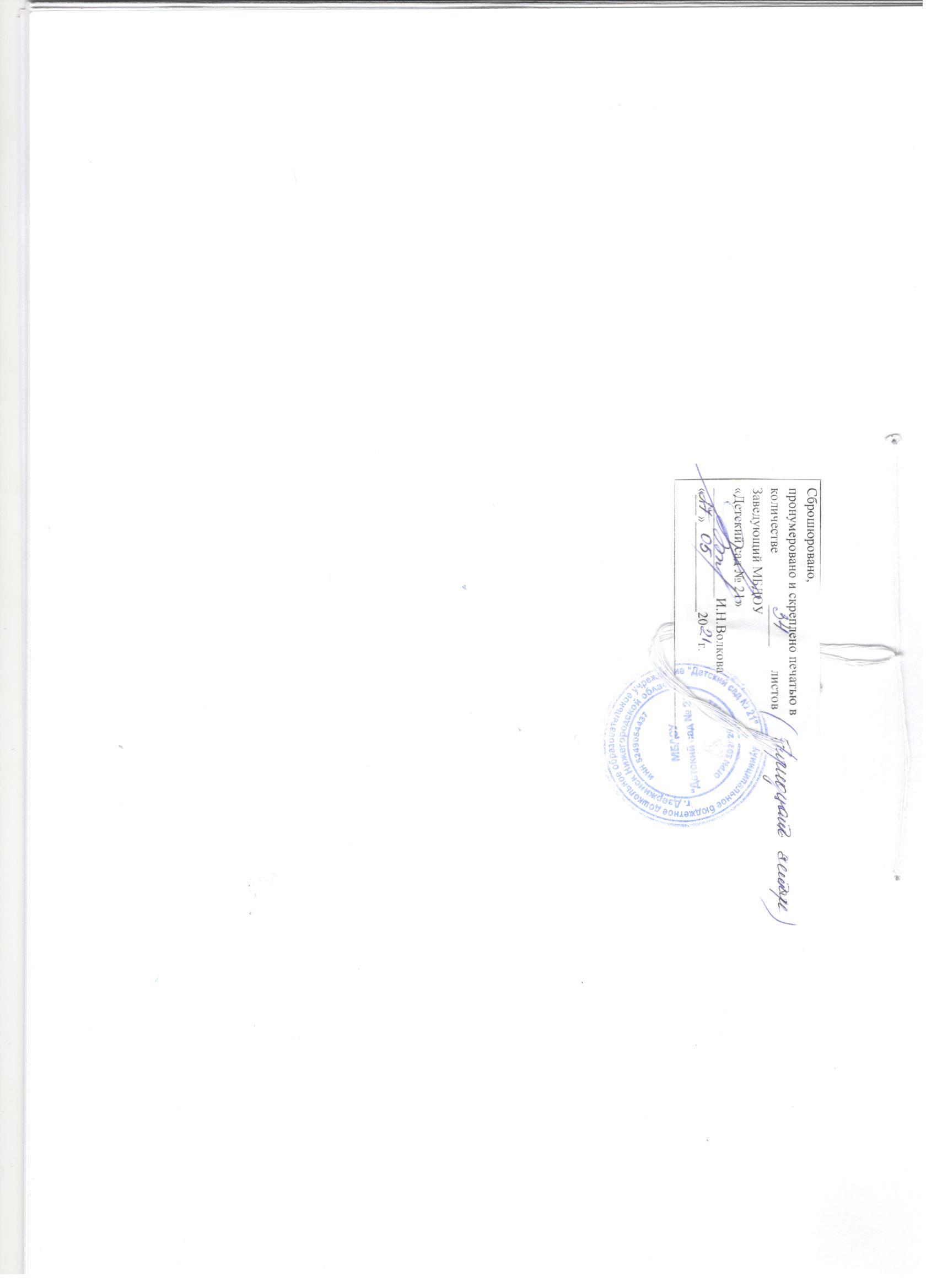 1 Паспорт программы развития муниципального бюджетного дошкольного образовательного учреждения «Детский сад № 21» 2 Аналитическое и прогностическое обоснование Программы развития 2.1. Кадровое обеспечение 2.2. Организационно-содержательное обеспечение 2.3. Материально-техническое обеспечение 2.4. Информационное обеспечение 2.5. Организационно-правовое обеспечение       2.6.Финансовое обеспечение 3 Основная идея инновационного развития, научно-теоретическое обоснование важности и необходимости инновационных изменений 4 Цель и задачи программы развития МБДОУ 5 Концептуальный проект развития МБДОУ «Детский сад № 21» (миссия, ценности, содержательные принципы) 6 Стратегия и тактика развития МБДОУ 6.1. Кадровое обеспечение         6.2. Организационно-содержательное обеспечение     6.3. Материально-техническое обеспечение 6.4. Информационное обеспечение 	6.5. Организационно-правовое обеспечение 	 6.6.Финансовое обеспечение 	 7 Совершенствование структуры управления (функции, технологии, организационные формы) 8 Ресурсы (финансовые, материально-технические, кадровые, программно-методические, информационные и пр.) 8.1. Кадровое обеспечение 8.2. Организационно-содержательное обеспечение 8.3. Материально-техническое обеспечение 8.4. Информационное обеспечение 8.5. Организационно-правовое обеспечение 8.6. Финансовое обеспечение 	 9 Ожидаемые результаты. Критерии результативности 9.1. Социальные эффекты инновационной деятельности 9.2. Критерии результативности реализации Программы развития 9.3.Тиражирование и внедрение результатов инновационной деятельности  10 Стратегический план действий по реализации программы развития 1.Кадровое обеспечение Организационно-содержательное обеспечение Материально-техническое обеспечение 10.4.Информационное обеспечение 5.Организационно-правовое обеспечение 	 10.6. Финансовое обеспечение 	 11 Система контроля  за выполнением основных разделов программы 11.1. Определение результативности реализации Программы развития      11.2.Виды контроля при реализации Программы развития  12 Финансовый план по реализации Программы развития Наименование программы. Программа   развития    муниципального   бюджетного   дошкольного образовательного учреждения «Детский сад № 21»  (далее МБДОУ «Детский сад № 21») на  2019 -2022г.г. Статус программы Управленческий документ, концептуально определяющий стратегические и тактические цели, задачи, способы (механизмы) их реализации. Нормативный  документ  МБДОУ.  Стратегический     план,     направленный     на осуществление    нововведений    в    образовательном    учреждении,    на    реализацию актуальных,     перспективных,     прогнозируемых     образовательных  потребностей, социального заказа. Основаниядля разработки программы. Федеральный закон от 21.12.2012г. № 273-Ф3 «Об образовании в Российской Федерации», ст.28. (с дополнениями и изменениями); Приказ Министерства образования и науки от 14.10.2013г. № 1155 «Федеральный государственный образовательный стандарт дошкольного образования». Приказ Минтруда России от 18.10.2013 N 544н (ред. от 05.08.2016) "Об утверждении профессионального стандарта "Педагог (педагогическая деятельность в сфере дошкольного, начального общего, основного общего, среднего общего образования) (воспитатель, учитель)"; СанПиН 2.4.1.3049-13 "Санитарно-эпидемиологические требования к устройству, содержанию и организации режима работы дошкольных образовательных организаций";  Приказ Минобрнауки РФ от 30.08.2013 №1014 "Об утверждении Порядка организации и осуществления образовательной деятельности по основным общеобразовательным программам - образовательным программам дошкольного образования"; Государственная   программа  Российской   Федерации «Развитие образования» на 2013-2020 годы, утверждена Распоряжением Правительства Российской Федерации от 15.04.2014 г. № 295 (в новой редакции); Государственная   программа   "Развитие   образования   в   Нижегородскойобласти   на   2014-2016   годы   и   на   период   до   2022   года",   утверждена постановлением правительства Нижегородской области от 13.10.2013 г. № 802; Анализ деятельности МБДОУ «Детский сад № 21» за период 2016-2019 гг. Разработчики программы Волкова И.Н.- заведующий МБДОУ, Белоусова Е.Б..- старший воспитатель, педагог-психолог. Заказчик МБДОУ «Детский сад № 21», родители (законные представители), социальные партнеры ДОО Исполнители программы: Администрация, педагогический коллектив, родительская общественность,  социальные партнеры МБДОУ «Детский сад № 21». Цель программы: Достижение нового современного качества дошкольного образования в соответствии с требованиями ФГОС ДО. Разработка и апробация комплекса организационно-управленческих и психолого-педагогических условий достижения качественно нового уровня состояния ДОО, обеспечивающего: охрану и укрепление физического и психического здоровья детей, в том числе их эмоционального благополучия (п 1.6.ФГОС ДО); Создание условий,  гарантирующих сохранение психологического    здоровья         всех    участников    образовательного    процесса ДОУ,       открывающих       возможности       для       позитивной       социализации, личностного развития, развития инициативы и творческих способностей на основе сотрудничества в условиях реализации ФГОС ДО. Задачи программы: 	1.Обновитьсодержаниеобразовательной 	деятельности программно-методическими материалами здоровьесберегающего содержания, позволяющими обеспечить охрану и укрепление физического и психического здоровья детей, в том числе их эмоционального благополучия; 2.Обеспечить сотрудничество Учреждения с семьей, взаимодействие с родителями (законными представителями) по вопросам здоровьесбережения ребенка на основе выявления образовательных и культурных потребностей и поддержки образовательных инициатив семьи с целью овладения элементарными нормами и правилами здорового образа жизни. Способствовать развитию кадрового потенциала Учреждения, формированию профессиональных компетенций педагогических работников в вопросах сохранения психологического здоровья  дошкольников. Обеспечить открытость развивающего пространства Учреждения за счет расширения сферы социального партнерства, позволяющего объединить обучение и воспитание в целостный образовательный процесс на основе открывающих возможности позитивной социализации ребёнка, его всестороннего личностного развития. Повысить функциональные и адаптивные возможности организма детей за счет внедрения здоровьесберегающих технологий с учетом индивидуально- дифференцированного подхода; 6.Создать условия для психологического комфорта, эмоционального благополучия детей во взаимодействиях всех субъектов воспитания: педагог ребенок, ребенок-ребенок, ребенок-родитель, педагог-родитель путем модернизации развивающей предметно- пространственной   среды; 7. 	Обеспечить развитие материально-технической базы в соответствии 	с требованиями ФГОС ДО. Проблема Сохранение и укрепление психологического здоровья воспитанников требует создания в Учреждении в соответствии с требованиями ФГОС ДО комплекса организационно-управленческих и психолого-педагогических условий на организационно-правовом, кадровом, организационносодержательном, материально-техническом, административноуправленческом, финансово-экономическом, информационном уровнях. Этапы и сроки реализации программы Программа реализуется в период 2019-2022г.г.                                                       2019 г. - I этап-  подготовительный (мобилизационный)-        Модернизация ресурсного обеспечения развития Учреждения.                       Цель: подготовить ресурсы для реализации Программы развития 2019 –2021 г.г. -  II этап-  практический (инновационно-поисковый)  - Цель: практическая реализация Программы развития  2021-2022 г.г. -    III этап– заключительный  (обобщающий) -   подведение итогов работы. Мониторинг эффективностиреализации программы Трансляция передового управленческого и педагогического опыта Финансовое обеспечение Программы Средства бюджета; спонсорские средства, добровольные пожертвования; доходы от оказания платных образовательных услуг;  участие в грантовых конкурсах Ожидаемые результаты: Для    Учреждения:    имиджевая    привлекательность    и    высокая конкурентноспособность Учреждения в микросоциуме; включение семьи, социальных партнеров в единое образовательное пространство; реализация       вариативных       форм       взаимодействия образовательных организаций по проблеме здоровьесбережения воспитанников; здоровьесберегающая     направленность        содержания образовательной деятельности;  обогащенная  развивающая  предметно- пространственная   среда;   информационная   и   социальная   открытость Учреждения;    социальная    активность    участников    образовательных отношений. Для    детей:    позитивная    социализация;  проявление ценностного отношения в своему здоровью, сформированы начальные представления о здоровом образе жизни, освоенные его элементарные нормы и правила (в двигательном режиме, закаливании),положено начало формирования полезных привычек; социальная активность, стремление к активному изменению окружающей действительности в соответствии с  ценностями здоровьесбережения;    любознательность, инициативность,  уверенность  в  собственных  силах  и  возможностях, самостоятельность, креативность. Для   педагогов:   команда   единомышленников (педагогов и родителей),   осознающих   себя активными участниками в инициировании, обсуждении и принятия решений, касающихся сохранения и укрепления психологического здоровья воспитанников; внутрикорпоративное   взаимодействие   в   вопросах   здоровьесбережения; готовность педагогов к реализации профессиональных  возможностей  и  интересов, профессиональному и  личностному  саморазвитию;  профессиональная успешность, социальная активность, инициативность, креативность. Для родителей: сплоченный коллектив родителей, осознающих себя активными участниками в инициировании, обсуждении и принятия решений, касающихся сохранения и укрепления психологического здоровья своих детей;   социальная активность, инициативность, креативность; следование традициям семейного    воспитания ;   социальное  и  эмоциональное  благополучие семьи, позитивные детско-родительские отношения. Партнеры по реализации Программы МБУЗ «Городская детская поликлиника № 10 города Дзержинска»;   МБУ Физкультурно- оздоровительный  комплекс «Ока»; г. Дзержинск Нижегородской области; МБОУ «Средняя школа № 34», МБОУ «Средняя школа № 17»; «Городская детская библиотека им. Ю.А.Гагарина»; МБУ ДО «Детская школа искусств № 7». Контроль  за реализацией программы развития Система контроля Департамента образования города Дзержинска за выполнением мероприятий Программы развития; Общее собрание работников ДОУ;                                                                                                 Педагогический совет дошкольного учреждения, Администрация МБДОУ; родители (законные представители); Способами информирования общественности являются родительские собрания, информационные стенды и сайт МБДОУ. группа Возраст детей Списочный         состав         на 01.01.2017 Первая младшая группа № 1 с 2 до 3 лет 	24 	 Первая младшая группа № 2 с 2 до 3 лет 	24 	 Первая младшая группа № 3 с 2 до 3 лет 	24 	 Вторая младшая группа № 1 с 3 до 4 лет 	30 	 Вторая младшая группа № 2 с 3 до 4 лет 	31 	 Средняя группа № 1 с 4 до5 лет 	29 	 Средняя группа № 2 с 4 до5 лет 	32 	 Старшая группа № 1 с 5 до 6 лет 	29 	 Старшая группа № 2 с 5 до 6 лет 	30 	 Подготовительная к школе группа № 1 с 6 до7 лет 	29 	 Подготовительная к школе группа № 2 с 6 до7 лет 	28 	 итого с 2 до 7 лет 	310 	 Характеристикакадрового                          состава                        состава                        состава 1. По образованию 1. По образованиювысшее педагогическое образование 11человек 47,8 %  1. По образованию 1. По образованиюсреднее педагогическое образование 12человек 52,2 %  2. По стажу 2. По стажудо 5 лет 4человека 17,6 % от 5 до 10 лет 2 человека 8,6% от 10 до 15 лет 2 человека 8,6 % свыше 15 лет 15человек 65,2%  3.По результатам 3.По результатамвысшая квалификационная категория 10человек 43,5%  3.По результатам 3.По результатампервая квалификационная категория 13человек 56,5% год До 3-х летСтарше 3-х лет Старше 3-х лет Всего год ДОО город ДОО город ДОО город 2016 28,4 22,4 14,5 10 17,0 13,5 2017 18,8 21,1 12,9 10,9 14,1 13,1 2018 18,1, 22,7 11,9 10,3 13,3 12,9 Наименование организаций, учреждений Формы сотрудничества Сроки ГБОУ ДПО НИРО Курсы    повышения    квалификации,    участие    в семинарах,       конференциях       обмен       опытом, посещение выставок. По плану ДОО, НИРО ГБПОУ «Дзержинский педагогический колледж» ДОО  –   база    практики   для   будущих воспитателей; показательные занятия, круглые столы,     конференции,     семинары,     проведение консультаций,         уроки         мастерства,         обмен опытом. По плану ДПК МБОУ СОШ № 34 г. Дзержинск Педсоветы, посещение  уроков  и     занятий, семинары,  практикумы, консультации       для воспитателей   и   родителей,    беседы, методические     встречи,   экскурсии           для воспитанников,  дни  открытых   дверей, совместные выставки, развлечения. По плану преемственности  ДОО  и школы ДОО города Проведение методических объединений, консультации, обмен опытом По плану УО ГБУЗ «Городская детская поликлиника № 10 города Дзержинска» -проведение медицинского обследования; связь медицинских работников по вопросам заболеваемости и профилактики (консультирование) 1 раз в год По мере необходимости ДЮСШ «Салют» -экскурсии, проведение занятий с детьми, соревнования По плану ДЮСШ ФОК «Ока» проведение соревнования с детьми По плану ФОК Детская школа искусств № 7 Экскурсии,  посещение    выставок,    занятия    по знакомству    с    музыкой    разных    направлений, инструментами, посещение концертов. Встречи  с     художниками       нашего       города, экскурсии,   посещение    выставок,    совместное творчество. По плану Школы искусств Детская библиотека им. Гагарина Ю.А. Коллективные посещения, литературные вечера, встречи с библиотекарем, познавательные викторины на базе библиотеки для родителей и детей, создание семейной библиотеки, организация встреч с поэтами и писателями. По плану библиотеки Дзержинский кукольный театр Показ театрализованных постановок на базе ДОУ В течение года Пожарная часть Экскурсии, встречи с работниками пожарной части, конкурсы по ППБ, консультации, инструктажи. По плану ГИББД проведение бесед с детьми по правилам По плану дорожного движения, участие в выставках, смотрах-конкурсах Молодежные инициативные группы Совместные        акции,       фестивали        семейных клубов, конкурсы творчества для родителей По плану МИГ Критерии Субъекты оценки Вид и периодичность контроля Методы оценки 1. Соблюдение в ДОО законодательства РФ в области Администрация ДОО Раз в год, итоговый Анализ плана работы на год, локальных актов 2.Организационно- педагогические условия успешной работы Творческая группа, самооценка Раз в 6 мес. оперативный Анализ РППС 3. Обновление структуры содержания образовательного процесса прииспользовании ИКТ-технологий Творческая группа, самооценка Текущий     - раз в полугодие, Итоговый-            раз в год Анализ планов воспитательнообразовательной работы, анализ ООД В соответствии с ФГОС ДО 4. Освоение приемов и методов использования ИКТ- технологий Творческая группа, самооценка Текущий один раз в 6 мес. Итоговый – один раз в год Наблюдение, беседы 5. Рост профессионального мастерства воспитателя Администрация ДОО, самооценка Текущий один раз в 6 мес. Анализ планов воспитательнообразовательной работы, анализ ООД в соответствии с ФГОС ДО, 6. Вовлечение родителей в образовательный процесс Администрация ДОО Педагоги Текущий один раз в 6 мес. Мониторинг 7. Расширение спектра оздоровительных услуг, внедрение новых технологий Администрация ДОО Педагоги Текущий – один раз в год Наблюдение, беседы, социологические опросы 8. Устранение противоречий предыдущих этапов, определение новых форм развития ДОО Творческая группа, самооценка Текущий 1 раз в 6 мес.,    итоговый-  1 раз в год Мониторинг Наименование мероприятия Ответственный Ответственный Сроки реализации Сроки реализации Анализ условий, которые должны быть созданы в соответствии с Федеральным государственным стандартом дошкольного образования. Ст.воспитатель Ст.воспитатель 2019г 2019г Изучение особенностей групповых помещений, выявление особенностей зонирования в соответствии с возрастом воспитанников и составление перечня необходимого оборудования в игровых центрах Ст.воспитатель воспитатели Ст.воспитатель воспитатели 2019г 2019г Разработка рекомендаций по созданию РППС  в ДОО согласно возрастным особенностям Ст.воспитатель Ст.воспитатель 2019г. 2019г. Анкетирование педагогов и специалистов: изучение их отношения к данной проблеме. Наличие у участников процесса четкого представления о необходимости внесения изменений в организацию и содержание                          деятельности Ст.воспитатель Ст.воспитатель 2019 г. 2019 г. Обучающий семинар – практикум для педагогов ДОО по   2019г теме «Принципы построения предметно-развивающей среды в детском саду»Обучающий семинар – практикум для педагогов ДОО по   2019г теме «Принципы построения предметно-развивающей среды в детском саду»Ст.воспитательСт.воспитатель2019г.Приобретение необходимых пособий, дидактическихЗаведующий, Ст.воспитательЗаведующий,               Ст.воспитательДеятельность  по созданию РППС макро и микросреды  для решения задач, обеспечивающих комфортное благополучие  детей2019-20202019-2020Проведение смотров-конкурсов РППССт.воспитатель2019-2022Создание ландшафтного дизайна детского садаСт.воспитатель2020Итоговая презентация РППС на сайтах, в средствах 	массовой информации. Ст.воспитательДекабрьУчастие в конкурсах Воспитатели2019-2020Обобщение положительного опыта. Представление 	 результатов работы Ст.воспитатель                  воспитатель2020-2022г№ Мероприятия Форма Ожидаемый результат Сроки Ответственные Создать банк методического инструментария (критерии и показатели) для мониторинга здоровья воспитанников. Анализ   и подбор психолого – педагогических диагностик Банк   психолого – педагогических диагностик Сентябрь- октябрь 2019г. Педагог-психолог Проанализировать здоровьесберегающиеобразовательные технологии -Практический семинар; -Практикум; - Открытые.Повышен теоретический уровень педагогов Сентябрь- ноябрь 2019г. Старший воспитатель, творческая группа Мониторинг здоровья воспитанников Психолого - педагогическая диагностика Индивидуальный маршрут ребенка Ноябрь 2019г. Педагог-психолог Использование здоровьесберегающих   образовательных технологий ООД, режимные моменты, совместная деятельность участников образовательных отношений Сохранено и укреплено здоровье воспитанников. В течение реализации проекта Участники образовательных отношений Обмен опытом Конференции, круглый стол, форум Повышена профессиональная компетентность педагогов Ежегодно Старший воспитатель, творческая группа Участие родителей в воспитательно- образовательной деятельности Мастер-классы, открытые показы, совместные досуговые мероприятия, сайт общения Повышена активность родителей Ежекварт ально Участники образовательных отношений Трансляция опыта Методические рекомендации по созданию системы Сборник Май 2021. Участники образовательных отношений 